Governance Systems Committee Meeting MinutesTuesday, June 1, 20212:00 pm - 4:03 pmLocation: 121 East 7th Place, St. Paul MN 55101Members present via conference line (Teams):Hope JohnsonTed StampJen Foley (in at start, return at 3:16)Staff members present:David DivelyShannon HartwigStacy Sjogren (MAD)WelcomeMinute approval, minutes distributed were the May 4 and May 11 minutes. The group approved by a voice vote, with all in favor, with a correction to change June 4, 2021 to June 1.The group reviewed the following documents and made suggestions and edits. Executive Director Limitation Quadrant Policies 2021 04 12 w feedback.docx, continued where they left off last week.Next steps: Continue work on documents at the next meeting on June 8, 2021. Shannon to send minutes out before the meeting.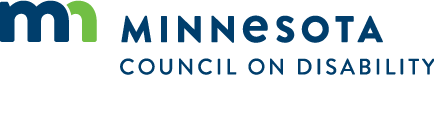 